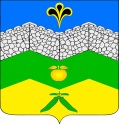 администрация адагумского сельского поселения крымского района                              ПОСТАНОВЛЕНИЕот 23.08.2022 г.	             № 130                                                               хутор  Адагум«О внесении изменений в постановление администрации Адагумского сельского поселения Крымского района от 21 апреля 2021 года № 111«Об утверждении административного регламента предоставления муниципальной услуги «Заключение договора на размещение объектов на землях или земельных участках, находящихся в муниципальной собственности, без предоставления земельных участков и установления сервитутов, публичного сервитута»В целях актуализации регламентированного порядка предоставления муниципальной услуги «Заключение договора на размещение объектов на землях или земельных участках, находящихся в муниципальной собственности, без предоставления земельных участков и установления сервитутов, публичного сервитута» в соответствии с требованиями действующего законодательства и надзорного акта Крымской межрайонной прокуратуры от 15 апреля 2022 года,         п о с т а н о в л я ю:1. Внести изменения в постановление  администрации Адагумского сельского поселения Крымского района от 21 апреля 2022 года № 111 «Об утверждении административного регламента предоставления муниципальной услуги «Заключение договора на размещение объектов на землях или земельных участках, находящихся в муниципальной собственности, без предоставления земельных участков и установления сервитутов, публичного сервитута», изложив пункт 1.1.1 приложения к постановлению в следующей редакции:«1.1.1. Административный регламент предоставления администрацией Адагумского  сельского поселения Крымского района муниципальной услуги «Заключение договора на размещение объектов на землях или земельных участках, находящихся в муниципальной собственности, без предоставления земельных участков и установления сервитутов, публичного сервитута» (далее соответственно - муниципальная услуга, Регламент)  разработан в целях повышения качества исполнения и доступности результатов предоставления муниципальной услуги, создания комфортных условий для получателей муниципальной услуги «Заключение договора на размещение объектов на землях или земельных участках, находящихся в муниципальной собственности, без предоставления земельных участков и установления сервитута, публичного сервитута» и определяет стандарт, сроки и последовательность выполнения действий (административных процедур) при предоставлении администрацией сельского поселения муниципальной услуги по заключению договора  на размещение объектов на землях или земельных участках, находящихся в муниципальной собственности Адагумского сельского поселения Крымского района, без предоставления земельных участков и установления сервитутов, публичного сервитута.».2.  Постановление администрации Адагумского сельского поселения Крымского района от 19 августа 2016 года № 312 «Об утверждении административного регламента по предоставлению муниципальной услуги «Выдача разрешения на использование земель или земельного участка, находящихся в государственной или муниципальной собственности, без предоставления земельного участка и установления сервитута» признать утратившим силу. 3. Главному специалисту администрации Адагумскогого  сельского поселения Крымского района Е.Г.Медведевой обнародовать настоящее постановление путем размещения на информационных стендах, расположенных на территории   Адагумскогого  сельского поселения Крымского района и разместить на официальном сайте администрации Адагумскогого сельского поселения Крымского района  в сети Интернет.4.  Постановление вступает в силу после официального обнародования.Глава Адагумского сельского поселения     Крымского района                                                                                      А.В. Грицюта